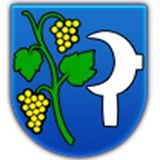 OBEC   ŠELPICESKRÍNINGOVÉ TESTOVANIE COVID-19Sobota 20. marca 2021 v KD ŠelpiceV čase    od 8.00 hod.   do 12.00 hod.               od 13.00 hod. do 17.00 hod.Je potrebné mať so sebou občiansky preukaz, deti kartičku poistenca.Na web stránke obce www.selpice.eu je sprístupnená webkamera, kde si môžte pozrieť počet čakajúcich na testovanie. 